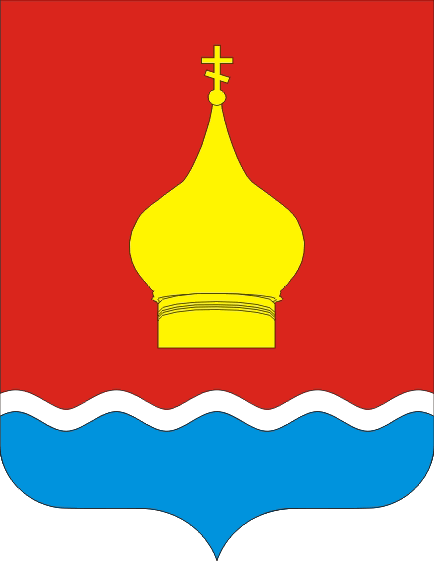 СОБРАНИЕ ДЕПУТАТОВ ВАРЕНОВСКОГО СЕЛЬСКОГО ПОСЕЛЕНИЯНЕКЛИНОВСКОГО РАЙОНА РОСТОВСКОЙ ОБЛАСТИРЕШЕНИЕ Об утверждении Положения о порядке ведения реестра муниципальных служащих в Администрации Вареновского сельского поселения           Принято Собранием депутатов                                                   « 18 » августа 2017годаВ целях формирования единой базы данных о прохождении муниципальными служащими муниципальной службы в Администрации Вареновского сельского поселения, в соответствии со ст. 31 Федерального закона от 02.03.2007 № 25-ФЗ «О муниципальной службе в Российской Федерации», Областным законом Ростовской области от 09.10.2007 № 786-ЗС «О муниципальной службе в Ростовской области», Собрание депутатов Вареновского сельского поселения РЕШИЛО:1. Утвердить Положение о порядке ведения реестра муниципальных служащих в Администрации Вареновского сельского поселения согласно приложению.2. Настоящее решение вступает в силу со дня его официального опубликования.       3. Контроль за исполнением настоящего решения возложить на постоянную комиссию по вопросам местного самоуправления, социальной политики, торговли, бытового обслуживания, жилищно-коммунального хозяйства, транспорта, связи, благоустройства и охране общественного порядка (председатель Цыганков И.А.).Председатель Собрания депутатов -	глава Вареновского сельского поселения	                     С.С. Бондаренкос. Вареновка«18 » августа 2017г.№ 54Приложение к решению Собрания депутатовВареновского сельского поселения«Об утверждении Положения о порядке ведения реестра муниципальных служащих в  Администрации Вареновского сельского поселения ПОЛОЖЕНИЕО ПОРЯДКЕ ВЕДЕНИЯ РЕЕСТРА МУНИЦИПАЛЬНЫХ СЛУЖАЩИХ В АДМИНИСТРАЦИИ ВАРЕНОВСКОГО СЕЛЬСКОГО ПОСЕЛЕНИЯ1. Общие положения1.1. Настоящее Положение разработано в соответствии с требованиями Федерального закона № 25-ФЗ «О муниципальной службе в Российской Федерации», Областного закона Ростовской области от 09.10.2007 № 786-ЗС «О муниципальной службе в Ростовской области» и устанавливает правила формирования и ведения реестра муниципальных служащих в Администрации Вареновского сельского поселения (далее – Реестр).1.2. Реестр муниципальных служащих Администрации Вареновского сельского поселения представляет собой систематизированные сведения о муниципальных служащих, замещающих должности муниципальной службы в Администрации Вареновского  сельского поселения.1.3. Целью ведения Реестра является организация учета прохождения муниципальной службы в Администрации Вареновского сельского поселения.1.4. Реестр содержит сведения конфиденциального характера (персональные данные).1.5. Работа со сведениями, внесенными в Реестр, осуществляется с соблюдением требований законодательства Российской Федерации.2. Структура Реестра2.2. Реестр содержит следующие сведения о муниципальных служащих:2.2.1. фамилию, имя, отчество муниципального служащего;2.2.2. замещаемую должность;2.2.3. дату и номер распоряжения (приказа) о назначении, увольнении, переводе и т.д.;2.2.4. дату рождения и место рождения;2.2.5. место жительства;2.2.6. сведения о документе, удостоверяющем личность (вид, серия, номер, выдавший орган, дата выдачи);2.2.7. сведения о профессиональном образовании (наименование учебного заведения, год окончания обучения, серия и номер диплома, квалификация, специальность).3. Работа с Реестром3.1. Формирование и ведение Реестра осуществляется специалистом по организационной и кадровой работе.3.2. Ведение Реестра включает в себя:3.2.1. внесение в Реестр сведений о гражданах, поступающих на должность муниципальной службы, в течение 5 рабочих дней со дня их назначения на должность муниципальной службы;3.2.2. внесение в Реестр изменений, связанных с прохождением муниципальной службы, в течение 5 рабочих дней со дня возникновения оснований для внесения изменений;3.2.3. исключение из Реестра муниципальных служащих;3.2.4. составление по итогам года сведений по исключенным из Реестра муниципальным служащим.3.3. Основанием для исключения из Реестра является:3.3.1. увольнение с муниципальной службы - исключается в день увольнения;3.3.2. смерть (гибель) муниципального служащего, признание муниципального служащего безвестно отсутствующим либо умершим решением суда, вступившим в законную силу, - исключается в день, следующий за днем смерти (гибели) или днем вступления в законную силу решения суда.3.4. Реестр ведется в электронном виде.3.5. Глава Администрации Вареновского сельского поселения ежегодно по состоянию на 1 января текущего года утверждает Реестр на бумажном носителе.3.6. Утвержденный Реестр в течение 10 лет хранится в Администрации Вареновского сельского поселения, по окончании срока хранения передается на архивное хранение.3.7. Хранение Реестра должно исключать несанкционированный доступ к содержащимся в нем сведениям.3.8. Муниципальные служащие, уполномоченные на формирование и ведение Реестра, несут ответственность за нарушение требований режима защиты персональных данных муниципальных служащих в соответствии с законодательством Российской Федерации.